CV for [dit navn]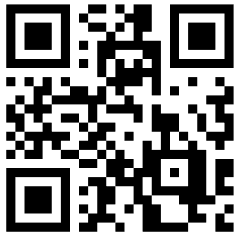 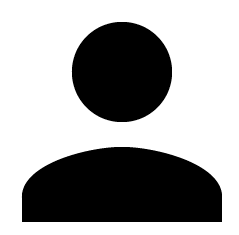 [Adresse][Postnr. / By]Mobil: [Dit mobilnummer]Mail: : [din mailadresse].Linkedin: [Link til din LinkedIN – profil][Dit motto]Kompetencer [Kompetencer på listeform] Kompetence 1, Kompetence 2 osv.ErhvervserfaringUddannelseKurserFritid og TillidsposterITSprogPersonligt2017- [Firma / Organisation], [By]2017- [Titel][Beskrivelse………..]2012[Firma / Organisation], [By]2012[Titel][Beskrivelse………..2011[Firma / Organisation], [By]2011[Titel][Beskrivelse………..………………………...]2007-2010[Uddannelse][Uddannelsesinstitution][Beskrivelse]2010[Kursus][Kursusudbyder][Beskrivelse].2013[Aktivitet / tillidspost][Organisation][Beskrivelse]2013-[Aktivitet / tillidspost][Organisation][Beskrivelse]SuperbrugerBrugerKendskab[System / Software]x[System / Software]x[System / Software]x[System / Software]x[System / Software]xModersmålModersmålForhandlingForhandlingBeherskerBeherskerKendskabKendskabSkriftTaleSkriftTaleSkriftTaleSkriftTaleDanskxxEngelskxxTyskxxFødt[Fødelsdag]Civilstand[Partmer, børn]Kørekort[eks.:] B – Personbil. A – Motorcykel.Personlighed[Eksempel:] Jeg kan lide mennesker og skaber hurtigt nye kontakter. De små successer og små smil giver overskud i arbejdet.  Jeg møder til tiden, også hvis tiden er lørdag midnat, og jeg ved, at idéer næsten altid bliver bedre af at blive delt.